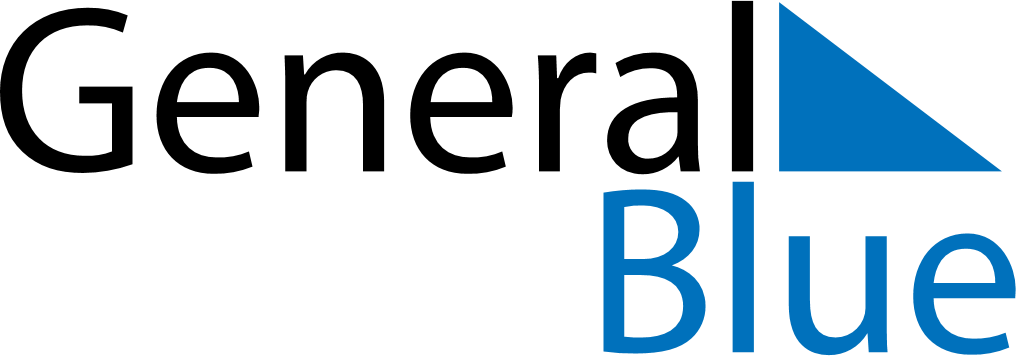 May 2030May 2030May 2030San MarinoSan MarinoSUNMONTUEWEDTHUFRISAT1234Labour Day56789101112131415161718Mother’s Day19202122232425262728293031